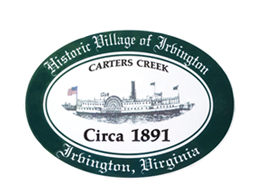 THE TOWN OF IRVINGTON PLANNING COMMISSION REGULAR CALLED MEETING Irvington Town Office, 4203 Irvington Rd., IRVINGTON, VAWednesday, November 8, 2023; 6:30PM  Preliminary Agenda Call to Order – T. ChapmanRoll Call and Determination of Quorum – T. ChapmanWelcome and Introductions for Robin CamilloApprove Minutes 	9/5/2023 Minutes approval – T. ChapmanReport From Chair- T. ChapmanPublic CommentReport from Zoning Administrator – J.NelsonOld BusinessZoning Permit – Stettinius – J.Nelson Zoning Permit – Fooks – J. NelsonZoning Ordinance – Accessory Structures etc. – J. NelsonDraft Comprehensive Plan Review status - T. ChapmanStatus of enforcement recommendations – R. Fuller    New BusinessAction on revised STR Ordinance – T. ChapmanRound Table - AllNext meeting Election Day?	December 5, 2023, PC Regularly Scheduled Meeting at Irvington Town Hall, 6:30 p.m.Adjourn